Житомирський медичний інститутЖитомирської обласної радиКафедра природничих та соціально-гуманітарних дисциплінСилабусосвітнього компонента«Дерматологія, венерологія з оцінкою результатів лабораторних досліджень»Рівень вищої освіти: перший (бакалаврський)Галузь знань: 22 «Охорона здоров’я»Спеціальність: 224 «Технології медичної діагностики та лікування»Освітньо-професійна програма «Технології медичної діагностики та лікування»Вид освітнього компонента: вибірковийМова викладання: державнаФорма навчання: очна (денна)Затверджено на засіданні кафедриприродничих та соціально-гуманітарнихдисциплінПротокол № 1 від «28» серпня 2023 рокуЗавідувач кафедри к.пед.н., доцент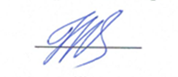 Ірина КРУКОВСЬКА2023Загальна інформація про викладача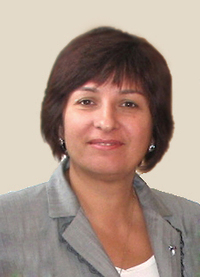 1. Назва освітнього компонента«Дерматологія, венерологія з оцінкою результатів лабораторних досліджень»2. Обсяг освітнього компонента3. Ознаки освітнього компонента4. Передумови вивчення освітнього компонентаґрунтується на попередньо вивчених освітніх компонентах: “Анатомія людини”, “Фізіологія”, “Латинська мова і медична термінологія”, “Фармакологія та медична рецептура”, “Гістологія, цитологія та ембріологія” та ін. інтегрується з такими освітніми компонентами «Патоморфологія з секційним курсом та патофізіологія”, “Епідеміологія”, “Клінічна лабораторна діагностика”, “Мікробіологія, вірусологія та імунологія з мікробіологічною діагностикою” та ін. 5. Мета й завдання освітнього компонентаМетою вивчення ОК «Дерматологія, венерологія з оцінкою результатів лабораторних досліджень» є засвоєння здобувачами теоретичних знань та навичок для формування клінічного мислення при оцінці клінічних ознак, даних лабораторних досліджень з метою постановки попереднього діагнозу для подальшої плідної праці в клініко-діагностичних лабораторіях та вміння оцінювати ефективність застосування методів лікування та профілактики. Завдання: навчити здобувачів найважливішим методам лабораторної діагностики з дерматології та венерології, сформувати навички вивчення наукової літератури і офіційних медичних джерел, дати знання зі специфічні і неспецифічні методи діагностики шкірних і венеричних хвороб. 6. КомпетентностіЗгідно з вимогами Стандарту вищої освіти та Освітньої професійної програми цей освітній компонент забезпечує набуття здобувачами освіти компетентностей:Загальні- Здатність спілкуватися українською мовою, як усно так і письмово.- Здатність до абстрактного мислення, аналізу та синтезу.- Знання та розуміння предметної області та розуміння професійної  діяльності.- Здатність застосовувати знання у практичних ситуаціях.- Здатність вчитися і оволодівати сучасними знаннями.- Здатність до пошуку, оброблення та аналізу інформації із різних джерел. Спеціальні:- Здатність здійснювати безпечну професійну практичну діяльність згідно з протоколами, рекомендаціями щодо безпеки та діючим законодавством.- Здатність інтерпретувати результати на основі наукового знання, розуміючи взаємозв'язок між результатами аналізу, діагнозом, клінічною інформацією та лікуванням, та  представляти та повідомляти результати належним чином  та документувати конфіденційні дані.- Здатність застосовувати навички критичного мислення для конструктивного роз'яснення проблем.- Здатність компетентно та професійно взаємодіяти з пацієнтами, колегами, медичними працівниками, іншими фахівцями, застосовуючи різні методи комунікації.- Здатність дотримуватись нормативних та етичних вимог до професійної діяльності та захищати право пацієнта на отримання допомоги/медичних  послуг на належному рівні. Дотримуватись та впроваджувати стандарти  професійної діяльності.7. Результати навчання згідно з профілем програми після вивчення освітнього компонента:- Проводити підготовку оснащення робочого місця та особисту підготовку до проведення лабораторних досліджень, з дотриманням норм безпеки та персонального захисту, забезпечувати підготовку до дослідження зразків різного походження та їх зберігання.- Визначати якісний та кількісний склад речовин та їх сумішей. Демонструвати використання знань про морфологічні зміни тканин і органів для діагностики патологічних станів, виявляти помилкові результати та вживати заходи щодо їх корекції. - Застосовувати сучасні комп’ютерні та інформаційні технології.Верифікувати результати лабораторних досліджень для діагностики дерматовенерологічних хвороб (норма/патологія).Виконувати гістологічні та цитологічні дослідження, верифікувати їх результати (норма / патологія).Виконувати мікробіологічні, вірусологічні та імунологічні дослідження для виявлення етіологічних чинників хвороб.8. Методична картка освітнього компонентаЛекціїПрактичні заняттяСамостійна робота9. Система оцінювання та вимоги.	Види контролю: поточний, модульний, підсумковий.	Методи контролю: спостереження за освітньою діяльністю здобувачів, усне опитування, письмовий контроль, тестовий контроль. Форма контролю: залік.Контроль знань і умінь здобувачів (поточний і підсумковий) з ОК «Дерматологія, венерологія з оцінкою результатів лабораторних досліджень» здійснюється згідно з європейською кредитно-трансферною накопичувальною системою освітнього процесу. Рейтинг здобувача вищої освіти із засвоєння освітнього компонента визначається за 100 бальною шкалою. Він складається з рейтингу з освітнього компонента, для оцінювання якого призначається 60 балів, і рейтингу з атестації (залік, ПМК) – 40 балів. Критерії оцінювання. Еквівалент оцінки в балах для кожної окремої теми може бути різний, загальну суму балів за тему визначено в навчально-методичній карті. Розподіл балів між видами занять (лекції, практичні заняття, самостійна робота) можливий шляхом спільного прийняття рішення викладача і здобувачів освіти на першому занятті. Рівень знань оцінюється: «відмінно» – здобувач вищої освіти дає вичерпні, обґрунтовані, теоретично і практично правильні відповіді не менш ніж на 90% запитань, розв’язання задач та виконання вправ є правильними, демонструє знання матеріалу підручників, посібників, інструкцій, проводить узагальнення і висновки, акуратно оформлює завдання, був присутній на лекціях, має конспект лекцій чи реферати з основних тем курсу, проявляє активність і творчість у виконанні групових завдань; «добре» – здобувач вищої освіти володіє знаннями матеріалу, але допускає незначні помилки у формулюванні термінів, категорій і розрахунків, проте за допомогою викладача швидко орієнтується і знаходить правильні відповіді, був присутній на лекціях, має конспект лекцій чи реферати з основних тем курсу, проявляє активність у виконанні групових завдань; «задовільно» – здобувач вищої освіти дає правильну відповідь не менше ніж на 60% питань, або на всі запитання дає недостатньо обґрунтовані, невичерпні відповіді, допускає грубі помилки, які виправляє за допомогою викладача. При цьому враховується наявність конспекту за темою, самостійність у виконанні завдань, участь у виконанні групових завдань; «незадовільно з можливістю повторного складання» – здобувач вищої освіти дає правильну відповідь не менше ніж на 35% питань, або на всі запитання дає необґрунтовані, невичерпні відповіді, допускає грубі помилки, має неповний конспект лекцій, індиферентно або негативно проявляє себе у виконанні групових завдань. Підсумкова (загальна) оцінка курсу ОК є сумою рейтингових оцінок (балів), одержаних за окремі оцінювані форми навчальної діяльності: поточне та підсумкове тестування рівня засвоєння теоретичного матеріалу під час аудиторних занять та самостійної роботи (модульний контроль); оцінка (бали) за виконання практичних індивідуальних завдань. Підсумкова оцінка виставляється після повного вивчення освітнього компонента, яка виводиться як сума проміжних оцінок за змістові модулі. Остаточна оцінка рівня знань складається з рейтингу роботи, для оцінювання якої призначається 60 балів, і рейтингу з атестації (ПМК) – 40 балів.Розподіл балів які отримують здобувачі освіти при вивченні освітнього компонента «Дерматологія та венерологія з оцінкою результатів лабораторних досліджень»Примітка Т1, Т2 – Т7 - теми практичних занять згідно програми, ПМК - підсумковий модульний контроль.Максимальна кількість балів, яку може набрати здобувач на одному пратичному занятті при вивченні модуля, - 6 балів. «5» - 6 балів. «4» - 5-4 бали. «3» - 3 бали.«2» - 2 бали та меншеМінімальна кількість балів, яку повинен набрати здобувач для допуску до підсумкового модульного контролю - 27 бали.Оцінювання здобувача освіти відбувається згідно з «Положення про організацію освітнього процесу»10. Політика освітнього компонентаПолітика щодо академічної доброчесності. Політика освітнього компонента ґрунтується на засадах академічної доброчесності (сукупності етичних принципів та визначених законом правил, якими мають керуватися учасники освітнього процесу під час навчання) та визначається системою вимог, які викладач ставить до здобувача у вивченні освітнього компонента (недопущення академічного плагіату, списування, самоплагіат, фабрикація, фальсифікація, обман, хабарництво, необ’єктивне оцінювання, заборона використання додаткових джерел інформації, інтернет ресурсів без вказівки на джерело, використане під час виконання завдання тощо). З метою запобігання, виявлення та протидії академічного плагіату в наукових та навчальних працях викладачів, науково-педагогічних працівників інституту та здобувачів в закладі розроблено «Положення про систему запобігання та виявлення академічного плагіату у наукових і навчальних працях працівників та здобувачів Житомирського медичного інституту Житомирської обласної ради». За порушення академічної доброчесності здобувачі освіти можуть бути притягнені до відповідальності: повторне проходження оцінювання (контрольна робота, іспит, залік тощо); повторне проходження відповідного освітнього компонента освітньої програми; відрахування із закладу освіти (крім осіб, які здобувають загальну середню освіту); позбавлення академічної стипендії.Політика щодо відвідування.Політика щодо відвідування усіх форм занять регламентується «Положенням про організацію освітнього процесу у Житомирському медичному інституті ЖОР». Здобувач зобов’язаний виконувати правила внутрішнього розпорядку інституту та відвідувати навчальні заняття згідно з розкладом, дотримуватися етичних норм поведінки. Присутність на занятті є обов’язковим компонентом оцінювання.Політика щодо перескладання.Порядок відпрацювання пропущених занять з поважних та без поважних причин здобувача вищої освіти інституту регламентується «Положенням про порядок відпрацювання здобувача освіти Житомирського медичного інституту Житомирської обласної ради пропущених лекційних, практичних, лабораторних та семінарських занять». Політика щодо дедлайнів.Здобувач освіти зобов’язані дотримуватися термінів, передбачених вивченням освітнього компонента і визначених для виконання усіх видів робіт.Політика щодо апеляціїУ випадку конфліктної ситуації під час проведення контрольних заходів або за їх результатами, здобувач освіти має право подати апеляцію згідно з «Положенням про апеляцію результатів контрольних заходів знань здобувачами вищої освіти ЖМІ ЖОР» http://www.zhim.org.ua/images/info/pol_apel_rezult.pdf. Заява подається особисто в день оголошення результатів контрольного заходу начальнику навчально-методичного відділу інституту, реєструється, і передається проректору з навчальної роботи та розглядається на засіданні апеляційної комісії не пізніше наступного робочого дня після її подання. Здобувач має право бути присутнім на засіданні апеляційної комісії. При письмовому контрольному заході члени апеляційної комісії, керуючись критеріями оцінювання, з цього освітнього компонента, детально вивчають та аналізують письмові матеріали контрольного заходу. Повторне чи додаткове опитування здобувача апеляційною комісією заборонено. Результати апеляції оголошуються здобувачу відразу після закінчення розгляду його роботи, про що здобувач особисто робить відповідний запис у протоколі засідання апеляційної комісії. Центром експертизи та моніторингу якості освітньої діяльності інституту проводяться моніторингові дослідження щодо обізнаності здобувачів вищої освіти з порядком оскарження процедури та результатів проведення контрольних заходів. http://www.zhim.org.ua/centr_ekspert_yakosti_osv.php. За час навчання здобувачами освіти за окресленою ОП процедури оскарження проведення контрольних заходів, або їх результатів не застосовувались.Політика щодо конфліктних ситуацій.В інституті визначено чіткі механізми та процедури врегулювання конфліктних ситуацій, пов’язаних з корупцією, дискримінацією, сексуальними домаганнями та ін. Упроваджено ефективну систему запобігання та виявлення корупції, вживаються заходи, спрямовані на підвищення доброчесності працівників і здобувачів освіти інституту, дотримання правил етичної поведінки, створення додаткових запобіжників вчиненню корупційних дій і пов’язаних із корупцією правопорушень. Рішенням Вченої ради затверджено: Антикорупційну програму http://www.zhim.org.ua/images/info/antikoruption.pdf, «Положення про комісію з оцінки корупційних ризиків», http://www.zhim.org.ua/images/info/pol_komisiya_korupcii.pdf, План заходів з виконання антикорупційної програми відповідно до Закону України «Про запобігання корупції http://www.zhim.org.ua/images/info/plan_zahodiv_korupciya.pdf, яким передбачено проведення інститутом антикорупційних заходів під час здійснення своїх статутних завдань. У своїй діяльності працівники інституту керуються посадовими інструкціями та нормами чинного законодавства України, працівникам забороняється порушувати вимоги посадових наказів, розпоряджень та регламентів інституту, а також вимог антикорупційного та іншого законодавства України. Проводиться анонімне анкетування з окреслених питань https://docs.google.com/forms/d/1MNw9ErhWXUr1q94IWOpo2mGlhfVlPJ4RJ1RDc5JGjoM/viewform?edit_requested=true, моніторинг можливих корупційних ризиків та вивчаються шляхи їх усунення. Інститут забезпечує політику безпечного освітнього простору для всіх суб’єктів освітнього процесу, який передбачає впровадження в систему освіти технології вирішення конфліктів шляхом співробітництва. Здобувачі ознайомлені з нормативними документами, механізмами та процедурою врегулювання конфліктних ситуацій, пов’язаних з корупцією, дискримінацією, сексуальними домаганнями та ін. Для вирішення питань, пов’язаних із запобіганням будь-яких форм дискримінації, зокрема і за ознаками статі, в інституті діє «Телефон Довіри», (0412-46-19-62) звернувшись за яким, здобувачі освіти мають можливість отримати анонімну, екстрену, безкоштовну, кваліфіковану допомогу, викладачі і співробітники інституту, що переживають кризові ситуації й потребують додаткової інформації з різних питань, а також для профілактики й попередження у молоді девіантної, суїцидальної поведінки. Створена «Скринька довіри», до якої анонімно можуть звертатись здобувачі: залишати там свої скарги чи пропозиції. Також у закладі розроблено План заходiв щодо попередження мобiнгових/булiнгових тенденцiй у Житомирському медичному iнституті ЖОР https://www.zhim.org.ua/images/info/polozh_buling.pdf, «Положення про політику запобігання, попередження та боротьби з сексуальними домаганнями і дискримінацією» http://www.zhim.org.ua/images/info/pol_seks_domag.pdf, працює практичний психолог. За час реалізації ОП звернень, пов’язаних із сексуальними домаганнями, дискримінацією та корупцією не було.11. Рекомендована літератураБазова:Практикум з дерматології і венерології: навч. посіб. / В. І. Степаненко [та ін.]. - К.: ВСВ "Медицина", 2015. - 360 с.Шегедин, М. Б. Медсестринство в дерматології і венерології: навч. посіб. / М. Б. Шегедин, М. М. Зайченко, Я. О. Зайченко. - Вінниця: Нова Книга, 2017. - 200 с.Допоміжна:Шегедин, М. Б. Дерматологія венерологія та клінічна оцінка результатів лабораторних досліджень: підручник. / М. Б. Шегедин, Т. О. Нужна. - К.: "Медицина", 2010. - 502 с.Дерматологія і венерологія: підручник / В. І. Степаненко [та ін.]. - К.: ВСВ "Медицина", 2015. - 336 с.Савчак, В. І. Хвороби шкіри в практиці сімейного лікаря: посіб. / В. І. Савчак, М. Т. Ковальчук. - Тернопіль : ТДМУ " Укрмедкнига ", 2005. - 398 с.Шкірні та венеричні хвороби: підручник / Л. С. Новосад [та ін.]. - К.: "Медицина", 2007. - 280 с.Шегедин, М. Б. Медсестринство в дерматовенерології: навч. посіб. / М. Б. Шегедин, Т. О. Нужна. - Тернопіль: ТДМУ "Укрмедкнига", 2011. - 180 с.Савчак, В. І. Хвороби шкіри. Хвороби, що передаються статевим шляхом: підручник / В. І. Савчак, С. О. Галникіна. - Тернопіль : ТДМУ "Укрмедкнига", 2009. - 508 с.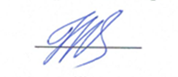 Викладач   Ірина КРУКОВСЬКАНазва досвітнього компонентаДерматологія, венерологія з оцінкою результатів лабораторних дослідженьВикладачКруковська Ірина Миколаївна - к.пед.н., доцент, завідувач кафедри природничих та соціально-гуманітарних дисциплінПрофайл викладачаhttps://www.zhim.org.ua/kaf_p_s_g.phpКонтактний телефон+38096909090E-mailIra.krukovska@icloud.com Сторінка освітнього компонентав системі ІнтранетКонсультаціїВид заняттяКількість годинЛекції20Практичні заняття40Самостійна робота60Рік викладанняКурс(рік навчання)СеместрСпеціальністьКількість кредитів / годинКількість модулівВид підсумкового контролюОбов’язковий\вибірковий3-й35227 «Технології медичної діагностики та лікування»   4/1201ЗалікВибірковийМодуль 1Модуль 1Тема 1Дерматологія та венерологія як галузь медицини. Морфологія та фізіологія шкіри. Основи діагностики, методи обстеження та принципи лікування шкірних захворювань.Тема 2Алергічні захворювання шкіри.Тема 3Хвороби шкіри з нез’ясованою етіологією. Бульозні дерматози.Тема 4Бактерійні хвороби шкіри.Тема 5Грибкові захворювання шкіри.Тема 6Паразитарні захворювання шкіри. Вірусні інфекційні хвороби з ураженням шкіри та слизових.Тема 7Венеричні захворювання. Ранній сифіліс.Тема 8Пізній сифіліс та природжений.Тема 9Гонококова інфекція в чоловіків, жінок та дітей. Тема 10Інші захворювання які передаються статевим шляхом. Профілактика венеричних хвороб. Диспансеризація.Модуль1Модуль1Тема1Дерматологія та венерологія як галузь медицини. Морфологія та фізіологія шкіри. Основи діагностики, методи обстеження та принципи лікування шкірних захворювань.Тема2Алергічні захворювання шкіри. Тема3Хвороби шкіри з нез’ясованою етіологією. Бульозні дерматози.Тема4Бактерійні хвороби шкіри.Тема5Грибкові захворювання шкіри.Тема6Паразитарні захворювання шкіри. Вірусні інфекційні хвороби з ураженням шкіри та слизових.Тема7Венеричні захворювання. Ранній сифіліс. Тема8Пізній сифіліс. Природжений сифіліс.Тема 9Гонококова інфекція в чоловіків, жінок та дітей. Інші захворювання які передаються статевим шляхом. Профілактика венеричних хвороб. Диспансеризація.Тема 10ПМК.Модуль 1Тема1Історія сучасної дерматовенерології. Історія розвитку вчення про хвороби шкіри. Організація роботи дерматовенерологічної служби.Тема2Багатоформна ексудативна ерітема, синдром Стівенса Джонсона, синдром Лаєлла. ЕМД.Тема3Звичайні вугрі. Гніздова алопеція.Тема4Доброякісні новоутворення шкіри.Тема5Рак шкіри. Злоякісна меланома.Тема6Туберкульоз шкіри.Тема7Червоний вовчак. Склеродермія.Тема8Бородавки (венеричні) анальної ділянки та статевих органів. Гострокінцеві кондиломи.Тема9Клінічні ознаки: пізнього сифілісу (вісцеральний, сифіліс кісток та суглобів), нейросифіліс (спинна сухотка, прогресивний параліч).Тема10Сечостатевий мікоплазмоз. Тема 11Заходи профілактики внутрішньо лікарняних заражень ВІЛ-інфекцією відповідно наказів МОЗ України № 120 від 25.05 2000 та №580 від 12.12.2003 р. Суспільна та особиста профілактика хвороб що передаються статевим шляхом.Поточний контроль  та самостійна роботаПоточний контроль  та самостійна роботаПоточний контроль  та самостійна роботаПоточний контроль  та самостійна роботаПоточний контроль  та самостійна роботаПоточний контроль  та самостійна роботаПоточний контроль  та самостійна роботаПоточний контроль  та самостійна роботаПоточний контроль  та самостійна роботаПоточний контроль  та самостійна роботаПМКРейтингМодуль 1(залік)Модуль 1Модуль 1Модуль 1Модуль 1Модуль 1Модуль 1Модуль 1Модуль 1Модуль 1ІДРСПМКРейтингМодуль 1(залік)40100Т1Т2Т3Т4Т5Т6Т7Т8Т9640100666666666640100545454545454545454640100Оцінка національнаОцінка ECTSВизначення оцінки ECTSРейтинг здобувача освіти, балиВідмінноАВІДМІННО – відмінне виконання лише з незначною кількістю помилок90 – 100ДобреВДУЖЕ ДОБРЕ – вище середнього рівня з кількома помилками82-89ДобреСДОБРЕ - в загальному правильна робота з певною кількістю грубих помилок74-81ЗадовільноDЗАДОВІЛЬНО – непогано, але зі значною кількістю недоліків64-73ЗадовільноЕДОСТАТНЬО – виконання задовольняє мінімальні критерії60-63НезадовільноFXНЕЗАДОВІЛЬНО – потрібно працювати перед тим, як отримати залік (позитивну оцінку)35-59НезадовільноFНЕЗАДОВІЛЬНО – необхідна серйозна подальша робота01-34